Разработка урокапо русскому языкудля 5 класса                                                                     Подготовила и провела                                                                     Морозова Елена Сергеевна,                                                                     учитель русского языка и литературыСанкт-Петербург2017Конспект урокаТема: « Разделы языкознания» (1 час).Урок проводится по учебнику М.М.Разумовской « Русский язык. 5 класс »Цель: систематизировать знания о разделах языкознания (повторить основные теоретические понятия и закрепить практические умения, сформированные ранее).Формирование УУДПознавательные УУД:- закрепление практических умений, сформированных ранее: различать звуки речи, выполнять фонетический, морфемный и словообразовательный разбор слова, узнавать фразеологические обороты и указывать их лексическое значение, выполнять синтаксический и пунктуационный разбор предложения;- повторение основных теоретических понятий;- пополнение словарного запаса;- структурирование знаний;-осознанное построение высказывания в устной форме.Личностные УУД:- развитие творческих способностей;- развитие интереса к предмету.Регулятивные УУД:- оценивание достигнутого результата;- принятие и сохранение учебной цели.Коммуникативные УУД:- умение вступать в диалог, участвовать в коллективном обсуждении, владеть монологической и диалогической речью в соответствии с нормами.Ход урокаI  Организационный момент.Приветствие, проверка готовности к уроку.  Постановка цели.Цель урока: повторить и обобщить сведения о разделах лингвистики; выяснить, для чего необходимо деление науки о языке на разделы.II  Оформление записей в рабочих тетрадях.  Работа с эпиграфом.Филологи, грамматики и литераторы                                               не   творят языка, а только создают             его законы и приводят их в ясность…В.Г. БелинскийСлайд №1 - портрет В.Г.БелинскогоСловарная работа, разъяснение смысла  эпиграфа,  его связь с темой урока. Запись числа,  темы урока и эпиграфа в рабочую тетрадь. III  Работа по теме урока. Закрепление изученного материала при выполнении практических заданий.Учитель: Сегодня к нам на урок я  пригласила разделы лингвистики. А вот и первая гостья, Фонетика.Фонетика: Здравствуйте, ребята! Вы знакомы со мной? Что я изучаю? ( Фонетика- это раздел языкознания, в котором изучаются звуки речи) У меня для вас задание. Найдите в эпиграфе слово, в котором 7 букв и 7 звуков, выполните его фонетический разбор.(Один ученик работает у доски, образец фонетического разбора в учебнике на стр.17)Ясность [ j`аснас`т`] – 2 слога.[ j` ] – согласный, звонкий, мягкий.[ a ] – гласный, ударный.[ c ] – cогласный, глухой, твёрдый.[ н ] – согласный, звонкий, твёрдый.[ a ] – гласный, безударный.[ c` ] – согласный, глухой, мягкий.[ т` ] – согласный, глухой, мягкий.7 букв,7 звуков, т.к. буква «я»  обозначает 2 звука [ j` a ], а  буква «ь» не обозначает звука.Второй приходит Морфемика.Морфемика:  Здравствуйте, дорогие ученики! Я ещё один раздел лингвистики! Морфемика! Что я изучаю? ( Морфемика – это раздел лингвистики, в котором изучаются морфемы).Пришла я не одна, а со своими дорогими морфемами. (Морфемы выходят к доске, спорят о том, кто где должен стоять)Морфемика: Представьтесь!- Я Окончание! Морфема формообразующая. Новых слов, к сожалению, не образую. Лишь формы, только формы.- Я Корень! Главная морфема! Во мне содержится значение, общее для всех однокоренных слов!- Я Основа! Морфемой не являюсь, лишь объединяю некоторые из них. Только не помню какие?- Я Суффикс! Служу для образования новых слов, иногда – форм слова.- А я Приставочка! Как и мой братец  Суффикс, являюсь морфемой словообразующей. Ребята, помогите нам! Мы забыли, в каком порядке должны стоять в слове? (Один из учеников выстраивает морфемы в нужном порядке, они благодарят и садятся на свои места)Морфемика:  Ребята, прошу вас выполнить морфемный  разбор слова «ясность». (Образец морфемного разбора  в учебнике на стр.103)- Телеграмма, телеграмма! (Приносят телеграмму для Морфемики от Словообразования)Телеграмма «Прийти на праздник не смогу: заболела. Прошу учеников дать определение термина « словообразование» и выполнить словообразовательный разбор слова «ясность» (Словообразование – это раздел языкознания, изучающий способы образования слов. Образец словообразовательного разбора на стр.107 ).Один из учащихся выполняет задание у доски.Третьей приходит Лексикология.Лексикология:  Приветствую вас, дорогие друзья! Я Лексикология! Прошу любить и жаловать! Дайте мне определение. ( Лексикология – это раздел языкознания, изучающий словарный состав языка, лексику) Какой вы замечательный эпиграф подобрали! О языке! Назовите фразеологизмы со словом «язык». (Фразеологизмы – это устойчивые  сочетания слов, не имеющие автора; крылатые выражения).Фразеологизмы со словом «язык» :- проглотить язык;- острый язык;- найти общий язык;- злые языки;- язык без костей;- говорить на разных языках;- язык чешется;- держать язык за зубами;- длинный язык;- языком трепать;- сцепиться языками;- придержать язык;- прикусить язык;- язык до Киева доведёт;- язык подвешен;- язык развязался;- на языке вертится;- с языка сорвалось;- кто меня дёрнул за язык;- язык на плече;- язык отсох;- соскочило с языка;- язык заплетается;- как корова языком слизала;- язык как помело;- язык как бритва;- типун тебе на язык.Лексикология:  Молодцы,  ребята! Справились с заданием. До скорых встреч на уроках русского языка.Четвёртым приходит Синтаксис.Синтаксис: Всем пламенный привет! Среди разделов языкознания я единственный мужчина Синтаксис! Что я изучаю? (Синтаксис – раздел лингвистики, в котором изучаются словосочетания и предложения, правила их построения).  Со мной пришла «Подруга дней моих суровых, старушка дряхлая моя» Пунктуация. Дайте ей определение, уважьте пожилую даму. (Пунктуация – это раздел науки о языке, в котором изучаются знаки препинания и правила их постановки.)Синтаксис:  Наше задание следующее: выполните синтаксический разбор данного предложения – эпиграфа.Пунктуация:  И объясните расстановку знаков препинания. Мы будем выполнять задание вместе с вами (Пунктуация и Синтаксис садятся на свои места) Один из учеников работает у доски. Образец синтаксического разбора простого предложения на стр.181.Учитель: Ребята, в гостях у нас побывали разделы лингвистики: Фонетика, Морфемика, Лексикология, Синтаксис, Пунктуация. (Выходят к доске, берутся за руки, читают стихотворение – каждый раздел по 2 строки, начинает учитель)Перед тобой бледнеет вся палитра красок!С тобой не может даже музыка сравниться!Без всяких пререканий и указок,Хотим тебе мы низко поклониться!(поклон)В душевном хаосе поможешь разобраться,Определить тончайшие оттенки чувства…Какое счастье тобою наслаждаться!Ты – божье творение! Ты – искусство!Родной язык, с тобою я всесилен,И замирая сердцем от восторга,Могучее оружие вселеннойВ своей душе я сохраняю гордо!!!	И.Кузнецова ( ЛПИ, 1999г.)Слово «гордо» произносят все вместе, прощаются и садятся на свои места.IV Подведение итогов.Учитель: Вот и подошёл наш праздник к концу, разошлись гости. А какие разделы языкознания не пришли? (Орфоэпия, Графика, Орфография, Словообразование, Стилистика, Морфология ).Проверим себя ( слайд №2) Сегодня мы с вами повторили и обобщили сведения о некоторых разделах лингвистики. В дальнейшем наша задача – продолжить изучать наш родной  русский язык, используя знания, полученные ранее.Ребята, для чего необходимо разделение науки о языке на разделы? (Ответы учеников )V Домашнее задание.Дать определение разделам лингвистики, не пришедшим на праздник (письменно). Из предложения - эпиграфа выписать словосочетания и  выполнить их синтаксический разбор.Использованная литература:1. М.М.Разумовская и др. Русский язык. 5 класс: учебник для общеобразовательных учреждений.- М.: Дрофа,  20132. Ресурсы интернета.Приложение к уроку.( CD прилагается )Конспект урока « Разделы языкознания » (1 час).      2.  Слайды, сопровождающие урок.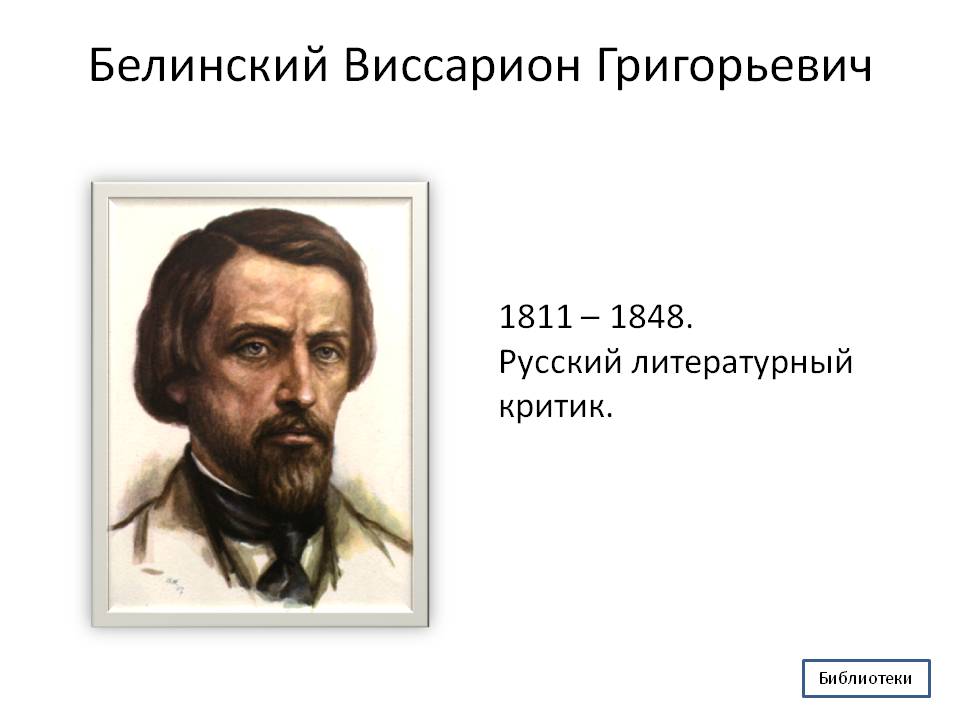 Разделы науки о языке: фонетика; орфоэпия; графика; морфемика; словообразование; лексикология; морфология синтаксис; пунктуация; стилистика; орфография.
